BUDGET TRAVAUX DU GROUPE SCOLAIRE JULES FERRY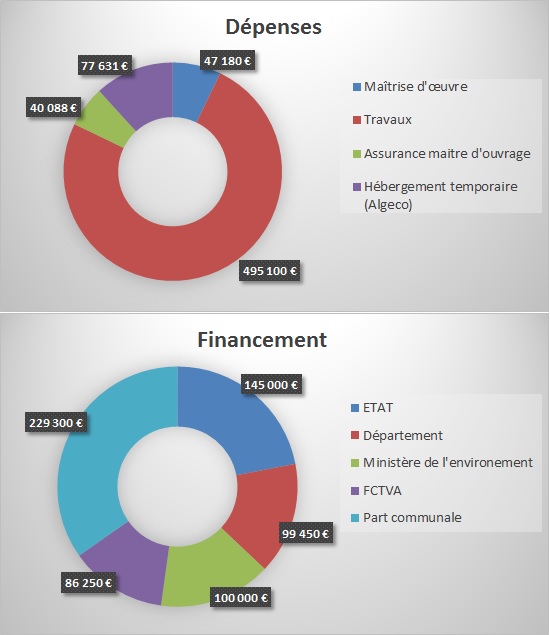 IMPACT DU FINANCEMENT DES TRAVAUX DU GROUPE SCOLAIRE SUR L’ENDETTEMENT DE LA COMMUNE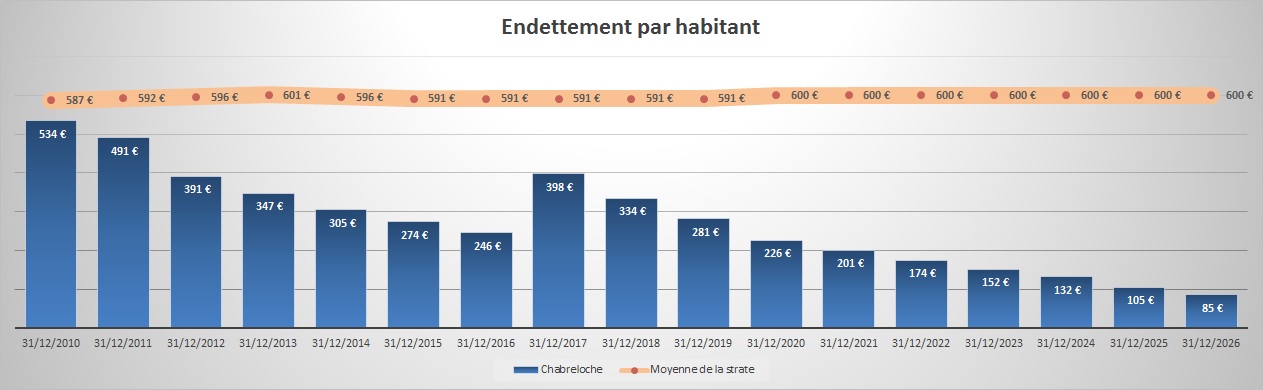 